El objetivo de la dinámica de presentación que cada niño o niña logre estar ligeros y que tengan más confianza para el transcurso de las actividades.Pasos para realizar la dinámica Para la dinámica de presentación se necesita más de 30 participantes.Para los pasos de realizar la dinámica.Para esta dinámica de presentación se necesita un espacio donde se pueda realizar la actividad acorde a la cantidad de participantes.Realizamos cuatro grupos acorde a la cantidad de participantes que hay y se empieza el: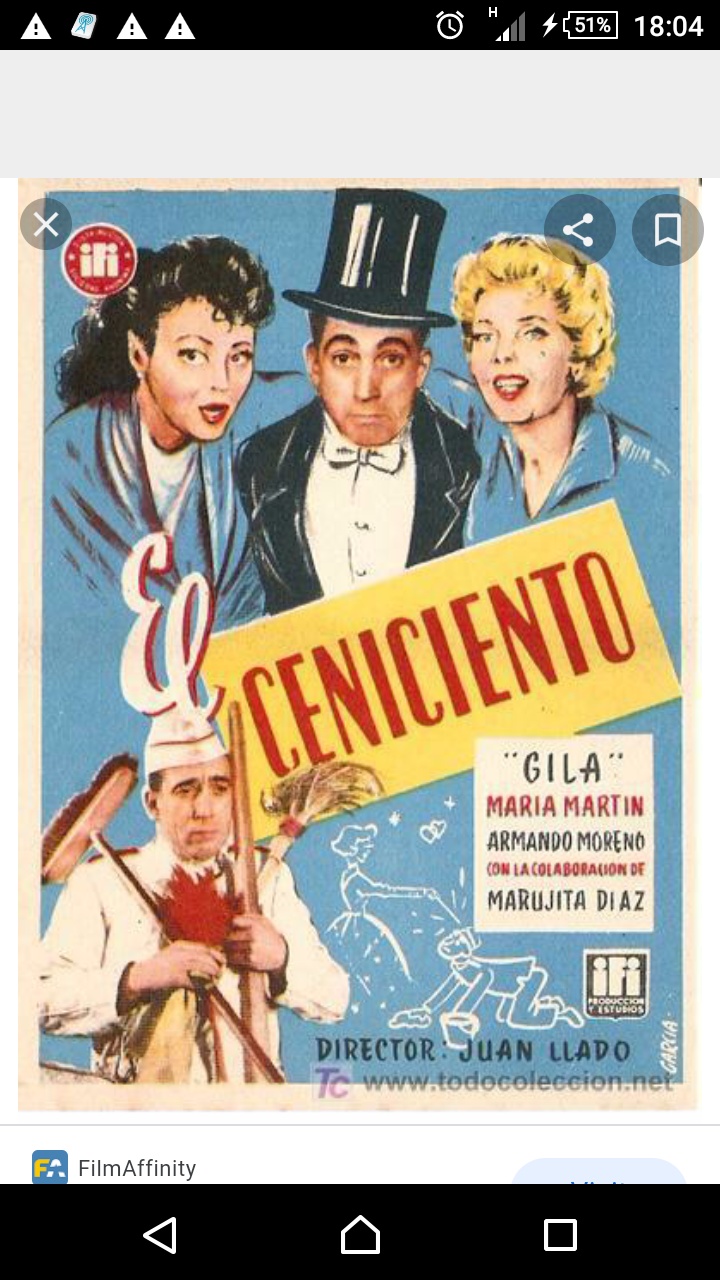 